Министерство образования и науки Республики БашкортостанРегиональный центр развития движения «Абилимпикс»VI Региональный отборочный этап чемпионата по профессиональному мастерству инвалидов и лиц с ограниченными возможностями здоровья «Абилимпикс»Компетенция «Туризм»Категория «Школьники»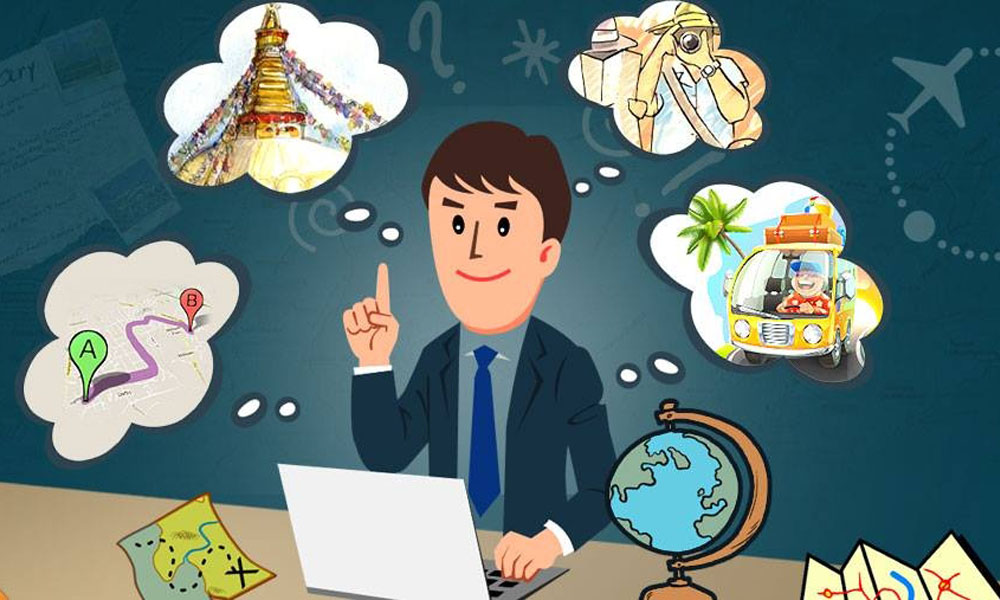 СодержаниеОписание компетенции1.1. Ссылка на образовательный и профессиональный стандарт Приказ Минобрнауки России от 07.05.2014 №474 "Об утверждении Федерального государственного образовательного стандарта среднего профессионального образования по специальности 43.02.10 Туризм"(Зарегистрировано в Минюсте России 19.06.2014 №32806) http://www.consultant.ru/document/cons_doc_LAW_165773/Приказ	Минобрнауки России от 14.12.2015 №1463 «Об утверждении Федерального государственного образовательного стандарта высшего образования по направлению подготовки 43.03.02 Туризм (уровень бакалавриата)» (Зарегистрировано в Минюсте России 19.01.2016 №40639)http://www.consultant.ru/document/cons_doc_LAW_192840/Профессиональный стандарт Специалист по организации и предоставлению туристских услуг http://russiatourism.ru/upload/iblock/400/profstandart_tourism.pdf1.2. Актуальность компетенцииТуризм – динамично развивающаяся сфера экономики страны, деятельность которой строится на принципе открытости и доступности информации для потребителя, а также профессиональном и компетентном уровне знаний и умений специалистов, работающих в данной сфере. Участие в конкурсе позволит студентам и специалистам с инвалидностью и ограниченными возможностями здоровья продемонстрировать в рамках реальных условий имеющиеся знания по профессии, личностные качества, профессиональную этику, культуру социального мышления и культуру обслуживания, необходимую для успешной работы в туристском предприятии.1.3. Требования к квалификации. Описание знаний, умений, навыковУчастники используют первоначальные навыки в области туризма (знания по географии, географии туризма; краеведению, основам туризма и технологиям предоставления и продвижения туристского продукта), которые позволяют им продемонстрировать приобретенные знания на базе туристских предприятий. Это способствует самоопределению участников, развивает личностные качества, профессиональную культуру и поведение в рамках предприятия, формирует ответственность за реализацию трудовых функций при работе с клиентом. Знание потребностей заказчика туристкой услуги, осуществление приема заказа от туриста, его идентификация и направление туроператору формирует у участника коммуникативные умения, опыт взаимодействия персонала с клиентами и туроператорами.В результате испытаний участник должен демонстрировать следующие результаты образования: знать – технологические этапы оказания туристской услуги; уметь – реализовать туристский продукт с использованием современных технологий; использовать технику и технологии предложения экскурсионных программ в практической деятельности; проектировать новые социальные технологии, способствующие эффективному развитию сервиса и обслуживания на предприятии; владеть – современными средствами и технологиями проектирования туристского продукта; нормами делового общения; современными технологиями по комплектованию туристского продукта и его продвижению.2.Конкурское задание2.1. ЦельПодобрать тур, проконсультировать клиентов по средству размещения2.2. Формат и структура Конкурсного задания (наличие модулей)Модуль № 1: отработка навыков подбора тура по заданным параметрам.Произвести подбор тура по заданным параметрам:по операторам;по датам поездки;по продолжительности;по количеству туристов;по средствам размещения;по типу питания;по предполагаемому бюджету.Конкретные параметры определяются в процессе жеребьёвки непосредственно на соревнованиях.Модуль № 2: Отработка навыков по консультированию клиентов по выбору средства размещенияПроизвести консультирование клиентов по средству размещения и произвести подбор средства размещения: - охарактеризовать категорию средства размещения и класс обслуживания;- составить перечень основных, сопутствующих и дополнительных услуг гостиничного предприятия2.3. Время на выполнение задания: 3 часа 00 мин.2.4. Описание объектаПодобрать тур по заданным параметрам, проконсультировать клиентов по средству размещения, предложить экскурсионную программу туристу, проинструктировать туриста по мерам безопасности в стране пребывания и правилам нахождения в стране.2.5. Последовательность выполнения заданияИзучить конкурсное задание.Осуществить подбор тура.Подобрать экскурсионную программу для туриста.Продемонстрировать высокий уровень профессиональных знаний и умений и профессионализм исполнения.Оценивание результатов задания Экспертами.2.6. Критерии оценкиТребования охраны труда и техники безопасностиОбщие вопросыУчастники во время выполнения задания используют оргтехнику, набор делопроизводства, персональные компьютеры с программным обеспечением (Microsoft Word; Microsoft Excel, выход в Интернет).Жеребьевка проходит до начала конкурса.Участники должны следовать указаниям Экспертов.Участники должны уведомить Экспертов, когда завершат выполнение задания.3.2.Действия до начала работыЗанять рабочее место.Проверить работу оборудования.Соблюдение инструкции по безопасности на рабочем месте.Получить от главного Эксперта раздаточный материал (туристские каталоги).Сообщить Экспертам о готовности к работе.3.3. Действия во время выполнения работВо время проведения соревнования участники не должны покидать свое рабочее место и мешать другим участникам. По окончании выполнения задания сообщить об этом Экспертам и представить выполненные задания.3.4. Действия после окончания работПосле выполнения заданий всеми участниками, по решению главного Эксперта участникам можно покинуть рабочее место.3.5. Действия в случае аварийной ситуациио неисправности оборудования сразу сообщить Экспертам!при получении травмы сразу сообщить Экспертам!при недомогании сразу сообщить Экспертам!Инфраструктурный лист4.1. Материалы, ингредиентысоответствии с медицинскими показаниями участникам может быть разрешено использовать необходимое оборудование – дополнительные источники освещения, увеличивающие линзы и т.п. Всё должно быть заранее согласовано с Экспертами.4.2. Программное обеспечение4.3. Средства индивидуальной защиты и спецодежда не предусматривается при выполнении задания.4.4 Средства уборки. Не предусматривается после выполнения задания.Одобрено на заседании Регионального центра развития движения «Абилимпикс»Руководитель  РЦРДА__________/Шаяхметова Н.Н.«_____»______________ 2020 г.УтверждаюГлавный экспертпо компетенции «Туризм»___________/Табаева Д.М.«_____»______________ 2020 г.№КритерийОценкиОценкиОценки№КритерийСубъективная(если этоприменимо)ОбъективнаяОбщая1Отработка навыков подбора тура по заданным параметрам.1030402Отработка навыков по консультированию клиентов по выбору средства размещения1030403Время выполнениязадания101020Итого3070100№Кол-во№Названиена 1п/пНазваниена 1человека1Рабочий стол1 шт.2Стул1 шт.3Компьютер с доступом в сеть Интернет1 шт.3Компьютер с доступом в сеть Интернет1 шт.4Принтер и сканер1 шт.5Карандаш1 шт.6Ручка1 шт.7Лист бумаги для записей во время выполнения заданий1 шт.Лист бумаги для записей во время выполнения заданий№НазваниеОписаниеОписаниеКол-во на 1человека1ПерсональныеПОMicrosoftWord;1 шт.компьютеры сMicrosoft   Excel,Microsoft   Excel,выход   впрограммнымИнтернетИнтернетобеспечением